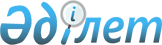 О внесении изменений и дополнений в приказ Министра по чрезвычайным ситуациям Республики Казахстан от 3 декабря 2020 года № 60 "Об утверждении положений о городских, районных (районных в городах) управлений, отделов по чрезвычайным ситуациям Министерства по чрезвычайным ситуациям Республики Казахстан"Приказ Министра по чрезвычайным ситуациям Республики Казахстан от 11 марта 2022 года № 74
      ПРИКАЗЫВАЮ:
      1. Внести в приказ Министра по чрезвычайным ситуациям Республики Казахстан от 3 декабря 2020 года № 60 "Об утверждении положений о городских, районных (районных в городах) управлений, отделов по чрезвычайным ситуациям Министерства по чрезвычайным ситуациям Республики Казахстан" следующие изменения и дополнения:
      пункт 1 дополнить подпунктом 217) следующего содержания:
      "217) Положение об Отделе по чрезвычайным ситуациям города Косшы Департамента по чрезвычайным ситуациям Акмолинской области Министерства по чрезвычайным ситуациям Республики Казахстан согласно приложению 217 к настоящему приказу.";
      в приложении 2 к указанному приказу:
      пункт 8 изложить в следующей редакции:
      "8. Юридический адрес Управления: индекс 010000, город Нур-Султан, район "Байқоңыр", улица Жақып Омарова, дом № 91.";
      в приложении 30 к указанному приказу:
      пункт 1 изложить в следующей редакции:
      "1. Управление по чрезвычайным ситуациям города Петропавловска Департамента по чрезвычайным ситуациям Северо-Казахстанской области Министерства по чрезвычайным ситуациям Республики Казахстан (далее – Управление) является территориальным подразделением Министерства по чрезвычайным ситуациям Республики Казахстан (далее – Министерство), непосредственно подчиненным Департаменту по чрезвычайным ситуациям Северо-Казахстанской области Министерства (далее – Департамент).";
      пункт 8 изложить в следующей редакции:
      "8. Юридический адрес Управления: индекс 150009, Республика Казахстан, Северо-Казахстанская область, город Петропавловск, улица имени Жамбыла, дом № 241.";
      указанный приказ дополнить приложением 217 согласно приложению к настоящему приказу.
      2. Начальнику Департамента по чрезвычайным ситуациям Акмолинской области Министерства по чрезвычайным ситуациям Республики Казахстан:
      1) принять меры по регистрации Положения об Отделе по чрезвычайным ситуациям города Косшы Департамента по чрезвычайным ситуациям Акмолинской области Министерства по чрезвычайным ситуациям Республики Казахстан (далее – Положение) в органах юстиции в установленном законодательством Республики Казахстан порядке;
      2) организовать изучение указанного Положения личным составом и обеспечить руководство ими в практической деятельности;
      3) принять иные меры, вытекающие из настоящего приказа.
      3. Начальникам Департаментов по чрезвычайным ситуациям города Нур-Султан и Северо-Казахстанской области Министерства по чрезвычайным ситуациям Республики Казахстан принять меры по перерегистрации Положений вверенных государственных учреждений в органах юстиции в установленном законодательством Республики Казахстан порядке.
      4. Департаменту кадровой политики Министерства по чрезвычайным ситуациям Республики Казахстан в установленном законодательством порядке обеспечить:
      1) направление копии настоящего приказа в Республиканское государственное предприятие на праве хозяйственного ведения "Институт законодательства и правовой информации Республики Казахстан" Министерства юстиции Республики Казахстан для включения в Эталонный контрольный банк нормативных правовых актов Республики Казахстан;
      2) размещение настоящего приказа на официальном интернет-ресурсе Министерства по чрезвычайным ситуациям Республики Казахстан.
      5. Контроль за исполнением настоящего приказа возложить на курирующего вице-министра по чрезвычайным ситуациям Республики Казахстан.
      6. Настоящий приказ вводится в действие со дня его подписания и подлежит официальному опубликованию. Положение об Отделе по чрезвычайным ситуациям города Косшы Департамента по чрезвычайным ситуациям Акмолинской области Министерства по чрезвычайным ситуациям Республики Казахстан 1. Общие положения
      1. Отдел по чрезвычайным ситуациям города Косшы Департамента по чрезвычайным ситуациям Акмолинской области Министерства по чрезвычайным ситуациям Республики Казахстан (далее – Отдел) является территориальным подразделением Министерства по чрезвычайным ситуациям Республики Казахстан (далее – Министерства), непосредственно подчиненным Департаменту по чрезвычайным ситуациям Акмолинской области Министерства (далее – Департамент). 
      2. Отдел осуществляет свою деятельность в соответствии с Конституцией и законами Республики Казахстан, актами Президента и Правительства Республики Казахстан, приказами Министра по чрезвычайным ситуациям и начальника Департамента, иными нормативными правовыми актами, а также настоящим Положением.
      3. Отдел является юридическим лицом в организационно-правовой форме государственного учреждения, имеет печати и штампы со своим наименованием на государственном языке, бланки установленного образца.
      4. Отдел вступает в гражданско-правовые отношения от собственного имени.
      5. Отдел имеет право выступать стороной гражданско-правовых отношений от имени государства, если оно уполномочено на это в соответствии с законодательством.
      6. Отдел по вопросам своей компетенции, в установленном законодательством порядке, принимает решения, оформляемые приказами начальника Отдела.
      7. Структура и лимит штатной численности Отдела утверждаются в соответствии с действующим законодательством. 
      8. Юридический адрес Отдела: Республика Казахстан, 010022, Акмолинская область, город Косшы, улица Республика, строение 46.
      9. Полное наименование Отдела - республиканское государственное учреждение "Отдел по чрезвычайным ситуациям города Косшы Департамента по чрезвычайным ситуациям Акмолинской области Министерства по чрезвычайным ситуациям Республики Казахстан". 
      10. Настоящее Положение является учредительным документом Отдела.
      11. Расходы на осуществление деятельности Отдела осуществляется из республиканского и местного бюджета в составе Департамента.
      12. Отделу запрещается вступать в договорные отношения с субъектами предпринимательства на предмет выполнения обязанностей, являющихся функциями Отдела.
      Если Отделу законодательными актами предоставлено право осуществлять приносящую доходы деятельность, то доходы, полученные от такой деятельности, направляются в доход государственного бюджета. 2. Основные задачи, функции, права и обязанности Отдела
      13. Задачи Отдела: 
      1) участие в реализации государственной политики в сфере гражданской защиты;
      2) обеспечение функционирования и дальнейшего развития территориальной подсистемы государственной системы гражданской защиты на соответствующей территории;
      3) осуществление государственного контроля в области пожарной безопасности и гражданской обороны;
      4) организация предупреждения и тушения пожаров;
      5) осуществление дознания в пределах компетенции, установленной уголовно-процессуальным законодательством для органов государственной противопожарной службы.
      14. Функции Отдела:
      1) обеспечение функционирования и дальнейшего развития государственной системы гражданской защиты на соответствующей территории; 
      2) обеспечение деятельности сил гражданской защиты; 
      3) руководство силами гражданской защиты при организации и проведении мероприятий гражданской защиты, направленных на предупреждение и ликвидацию чрезвычайных ситуаций природного и техногенного характера, обеспечение пожарной безопасности и организации гражданской обороны на соответствующей территории;
      4) ведение государственного учета чрезвычайных ситуаций природного и техногенного характера на соответствующей территории;
      5) внесение предложений в местный исполнительный орган по вопросам в сфере гражданской защиты, входящим в компетенцию местного исполнительного органа; 
      6) осуществление информационно-аналитической деятельности в сфере гражданской защиты; 
      7) привлечение материально-технических ресурсов организаций при ликвидации чрезвычайных ситуаций в соответствии с действующим законодательством; 
      8) подготовка предложений в Департамент и в местный исполнительный орган для определения потребности в средствах гражданской защиты; 
      9) осуществление постановки на учет и снятие с учета защитных сооружений, расположенных на соответствующей территории; 
      10) разработка плана мероприятий по подготовке органов управления и сил гражданской защиты; 
      11) разработка Плана гражданской обороны и внесение его на утверждение начальнику гражданской обороны; 
      12) разработка планов действий по ликвидации чрезвычайных ситуаций на соответствующей территории; 
      13) внесение предложений в Департамент по объемам и содержанию инженерно-технических мероприятий гражданской обороны; 
      14) обеспечение охраны от пожаров территорий населенных пунктов и особо важных объектов государственной собственности; 
      15) разработка планов по предупреждению чрезвычайных ситуаций на соответствующей территории; 
      16) разработка паспортов безопасности и каталогов угроз чрезвычайных ситуаций природного и техногенного характера; 
      17) организация проведения аварийно-спасательных и неотложных работ при чрезвычайных ситуациях; 
      18) координация деятельности противопожарных и аварийно-спасательных служб и формирований на соответствующей территории; 
      19) обеспечение информирования и оповещения населения, органов управления гражданской защиты заблаговременно, при наличии прогноза об угрозе возникновения чрезвычайной ситуации и (или) оперативно при возникновении чрезвычайной ситуации; 
      20) осуществление и пропаганда знаний, обучения населения и специалистов в сфере гражданской защиты; 
      21) осуществление подготовки руководителей, специалистов органов управления и сил гражданской защиты, обучения населения способам защиты и действиям при возникновении чрезвычайных ситуаций и военных конфликтов или вследствие этих конфликтов; 
      22) осуществление государственного контроля в области пожарной безопасности; 
      23) осуществление государственного контроля в области гражданской обороны; 
      24) осуществление контроля за готовностью пожарных подразделений в населенных пунктах и на объектах к борьбе с пожарами; 
      25) осуществление производства дел об административных правонарушениях в области пожарной безопасности, гражданской обороны;
      26) выдача гражданам, должностным и юридическим лицам актов о результатах проверки, предписаний об устранении выявленных нарушений и проведению мероприятий по предотвращению пожаров;
      27) выдача гражданам, должностным и юридическим лицам актов о результатах проверки, предписаний об устранении выявленных нарушений и выполнению мероприятий по гражданской обороне;
      28) подготовка материалов для направления в суд заявления о приостановлении частично или полностью работы организаций, отдельных производств, производственных участков, агрегатов, запрещении эксплуатации зданий, сооружений, электрических сетей, приборов отопления и ведения пожароопасных работ, осуществляемых субъектами с нарушением требований пожарной безопасности, а также при невыполнении предусмотренных проектами требований пожарной безопасности при строительстве, реконструкции, расширении или техническом перевооружении организаций, объекта, сооружения, здания; 
      29) обеспечение соблюдения законов и иных нормативных правовых актов в области национальной безопасности, государственных секретов и информационной безопасности в пределах своей компетенции; 
      30) участие, в пределах своей компетенции, в работе районного штаба по борьбе с терроризмом; 
      31) участие, в пределах своей компетенции, в работе районной Антитеррористической комиссии; 
      32) внесение предложений в Департамент по внесению изменений, дополнений в нормативные правовые акты, нормативные акты и стандарты в сфере гражданской защиты в пределах своей компетенции; 
      33) осуществление досудебного производства по уголовным правонарушениям в пределах компетенции, установленной для органов государственной противопожарной службы в соответствии с уголовно-процессуальным законодательством;
      34) осуществление взаимодействия с подразделениями правоохранительных и специальных государственных органов, а также другими организациями;
      35) осуществление иных функций, предусмотренных законодательством Республики Казахстан в сфере гражданской защиты, иными законами и подзаконными актами Республики Казахстан.
      15. Права и обязанности:
      1) запрашивать и получать в установленном законодательством порядке от территориальных подразделений государственных органов, организаций, их должностных лиц и граждан необходимую информацию и сведения;
      2) использовать в установленном порядке для целей гражданской защиты государственные ведомственные и негосударственные системы, сети, средства связи и передачи информации;
      3) вносить в установленном порядке предложения о привлечении к ответственности должностных лиц, действия или бездействия которых создали угрозу или привели к возникновению чрезвычайных ситуаций и нарушений в сфере гражданской защиты;
      4) использовать специализированные учеты, информационные системы, обеспечивающие решения задач по досудебному производству;
      5) принимать, регистрировать и рассматривать заявления или сообщения о совершенном или готовящемся уголовном правонарушении в пределах компетенции, установленной уголовно-процессуальным законодательством для органов государственной противопожарной службы;
      6) осуществлять иные права и обязанности, предусмотренные действующими законодательными актами. 3. Организация деятельности Отдела
      16. Руководство Отделом осуществляется начальником, который является начальником органа дознания и несет персональную ответственность за выполнение возложенных на Отдел задач и функций.
      17. Начальник Отдела назначается на должность и освобождается от должности начальником Департамента по согласованию с Министерством.
      18. Начальник Отдела:
      1) без доверенности действует от имени Отдела;
      2) в пределах своих полномочий, представляет интересы Отдела в Департаменте, государственных органах и иных организациях;
      3) обеспечивает реализацию политики, формируемой Министерством, выполняет акты и поручения Министерства и Департамента;
      4) осуществляет оперативное руководство деятельностью находящихся на территории района подразделений Департамента;
      5) вносит предложения начальнику Департамента по награждению особо отличившихся сотрудников Отдела государственными и ведомственными наградами, присвоению почетных званий, воинских и специальных званий среднего и старшего начальствующего состава органов государственной противопожарной службы досрочно или на одну степень выше специальных званий, предусмотренных занимаемой штатной должностью;
      6) в пределах своей компетенции подписывает приказы, а также дает указания, обязательные для исполнения сотрудниками Отдела;
      7) определяет обязанности и полномочия сотрудников Отдела;
      8) организует информационно-аналитическое, организационно-правовое обеспечение деятельности Отдела;
      9) обеспечивает разработку и представление на утверждение начальнику Департамента ежегодного плана работы Отдела;
      10) обеспечивает представление в Департамент ежегодного отчета и в установленные сроки отчетов о результатах деятельности Отдела;
      11) обеспечивает своевременное рассмотрение обращений физических и юридических лиц;
      12) вносит предложения в Департамент о привлечении к дисциплинарной ответственности, снятии дисциплинарных взысканий, а также ходатайствует о поощрении отличившихся сотрудников Отдела;
      13) принимает решения по другим вопросам, отнесенным к его компетенции;
      14) несет персональную ответственность по противодействию коррупции в подчиненном подразделениях, по каждому факту совершения коррупционного правонарушения;
      15) является старшим оперативным начальником в отношении противопожарных служб, расположенных на территории города Косшы;
      16) организовывает и контролирует гарнизонную службу, проверяет боеготовность подразделений гарнизона, а также имеет иные права и обязанности, указанные в Уставе службы органов государственной противопожарной службы;
      17) осуществляет контроль за состоянием морально-психологического климата в коллективе, служебно-воинской дисциплины, а также за соблюдением сотрудниками подчиненных подразделений законности и обязательных норм поведения на службе и в быту;
      18) осуществляет иные полномочия в соответствии с законодательством Республики Казахстан. 4. Имущество Отдела
      19. Отдел имеет на праве оперативного управления обособленное имущество в случаях, предусмотренных законодательством. 
      Имущество Отдела формируется за счет имущества, переданного ему собственником, а также имущества (включая денежные доходы), приобретенного в результате собственной деятельности и иных источников, не запрещенных законодательством Республики Казахстан. 
      20. Имущество, закрепленное за Отделом, относится к республиканской и коммунальной собственности.
      21. Отдел не вправе самостоятельно отчуждать или иным способом распоряжаться закрепленным за ним имуществом и имуществом, приобретенным за счет средств, выданных ему по плану финансирования, если иное не установлено законодательством. 5. Реорганизация и упразднение Отдела
      22. Реорганизация и упразднение Отдела осуществляются в соответствии с законодательством Республики Казахстан.
					© 2012. РГП на ПХВ «Институт законодательства и правовой информации Республики Казахстан» Министерства юстиции Республики Казахстан
				
      Министр по чрезвычайным ситуациямРеспублики Казахстан генерал-майор 

Ю. Ильин
Приложение
к приказу Министра по
чрезвычайным ситуациям
Республики Казахстан
от 11 марта 2022 года № 74Приложение 217
к приказу Министра по
чрезвычайным ситуациям
Республики Казахстан
от 3 декабря 2020 года № 60